Федеральное государственное бюджетное образовательное учреждение высшего образования «Красноярский государственный медицинский университет имени профессора В.Ф. Войно-Ясенецкого» Министерства здравоохранения Российской Федерации Фармацевтический колледжДНЕВНИКпроизводственной практикиМДК 01.  «Теория и практика лабораторных общеклинических  исследований»Ф.И.О. Сергеева Анастасия Владимировна №13104Место прохождения практики КГБУЗ КГП №4        (медицинская  организация, отделение)с «11» 11 2020 г.   по   «24» 11. 2020 г.Руководители практики:Общий – Ф.И.О. (его должность) _____________________________________Непосредственный – Ф.И.О. (его должность) ___________________________Методический – Ф.И.О. (его должность)  Букатова Е.Н.Красноярск20204.График прохождения практикиЛист учета времени волонтераФИО: Сергеева Анастасия ВладимировнаВозраст: 19 летМесто учебы: ФГБОУ ВО КрасГМУ им. проф. В. Ф. Войно-Ясенецкого Минздрава России, Фармацевтический колледжПечать: День 1 (11.11.20) Я прошла распределение по месту прохождения практики, после чего я направилась в поликлинику №4. Там я познакомилась с руководителями практики и меня ознакомили с инструктажем по технике безопасности.Затем мне рассказали о том, чем я буду заниматься и о моих обязанностях.Инструктаж по технике безопасности	Требования безопасности перед началом работыРаботать в санитарно-гигиенической одежде (халат, шапочку, медицинская маска), волосы убрать под головной убор, не держать в карманах одежды посторонних предметов.Надеть резиновые перчатки, предварительно проверив их на механическую целостность путем скручивания пальцев перчатокПодготовить свое рабочее место к безопасной работе, привести его в надлежащее санитарное состояние, убедиться в исправности инструментов, приспособлений.На рабочем месте не должны находиться неиспользуемое в работе оборудование, электроприборы, другие посторонние предметы.Требования безопасности во время работыСодержать в чистоте свое рабочее место в течение всего рабочего дня, не загромождать проходы ненужными предметами.При выполнении работ пользоваться средствами индивидуальной защиты.При работах с применением бытовых электроприборов во избежание поражения электрическим током необходимо знать и выполнять меры безопасности.Требования безопасности в аварийных ситуацияхПри возникновении аварий или ситуаций, которые могут привести к авариям или несчастным случаям (ожогам, травмированиям и др. поражениям) приостановить работу, предупредить окружающих об опасности, проветрить помещение при необходимости. Доложить зав. отделением и в дальнейшем действовать по его указанию.При авариях на системе отопления, водоснабжения, канализации сообщить зав. отделением и в дальнейшем действовать по его указанию.При пожаре, загорании немедленно сообщить в пожарную часть по телефону 01 и приступить к тушению пожара согласно пожарному расчету. Принять меры к эвакуации людей и материальных ценностей в соответствии с планом эвакуации на случай пожара или других стихийных бедствий.При случайном попадании жидких раздражающих средств на кожу следует немедленно смыть пораженное место обильной струей водыПри попадании любого препарата в глаза следует промыть их струей воды или 25%-ым раствором питьевой соды. При раздражении глаз закапать раствор альбуцида и обратиться к врачу.Требования безопасности по окончании работПривести в порядок свое рабочее место, протереть инструмент,приспособления и убрать их в отведенные места, снять санитарную одежду, выполнить все требования личной гигиены.Отключить используемое в работе электрооборудование.Обо всех замеченных неполадках сообщить руководителю структурным подразделением, сделать соответствующую запись в техническом журнале.Подпись общего руководителя _________Подпись студента_________Печать лечебного учрежденияПрохождение курса «COVID-19. Тактика медицинского персонала при работе с вирусной инфекцией»Результат итогового тестирования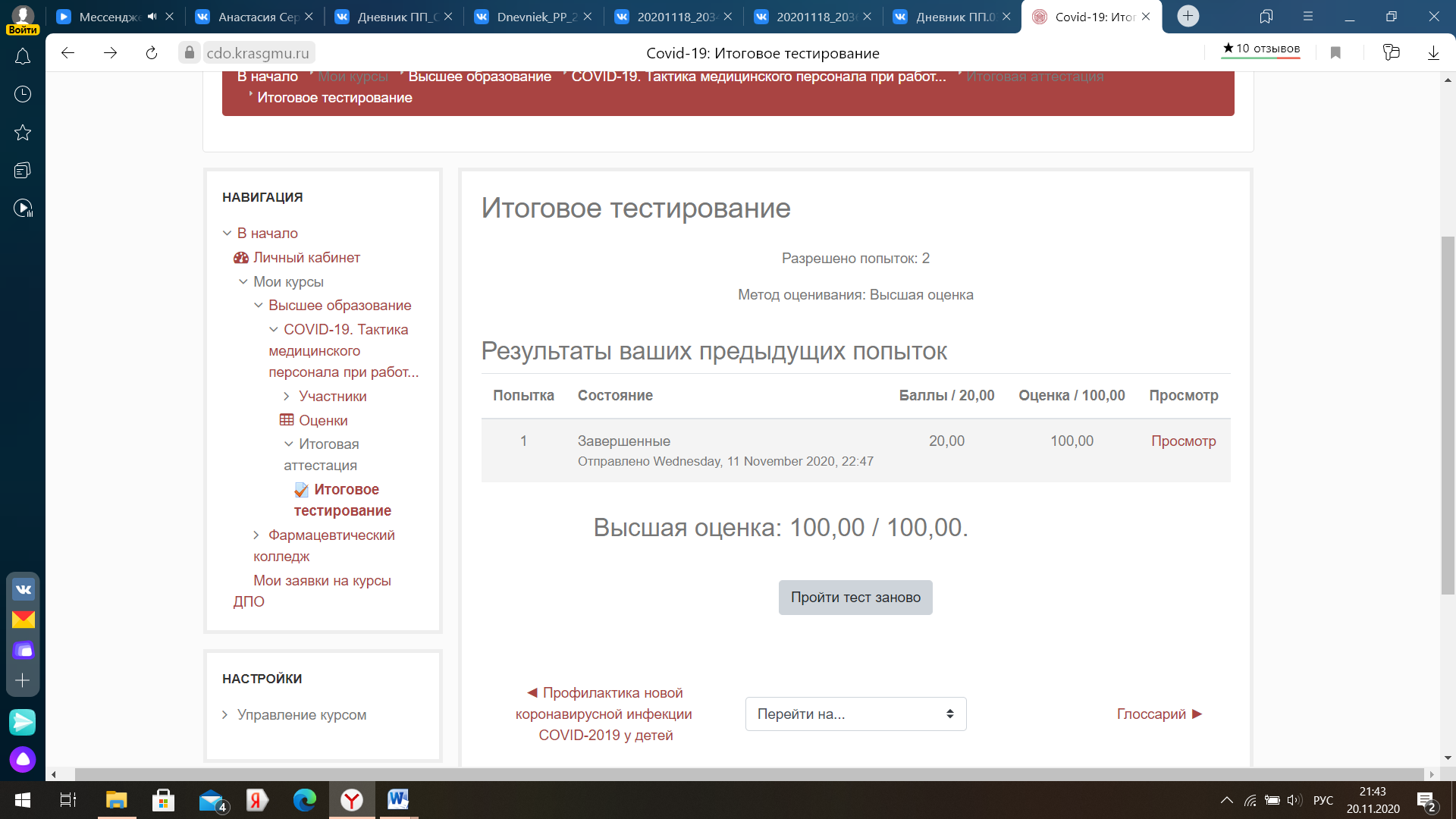 День 2 (12.11.20)Работа в центре обработки звонков (call-центре). Я овладела навыком работы с медицинской информационной системой, где осуществляется поиск в базе данных пациентов. Информацию о каждом пациенте (адрес фактического проживания, мобильный телефон) я проверяла. С помощью этих данных можно оформить заявки на вызов врача на дом, covid-бригаду, выписку рецепта, открытие и закрытие больничного листа. Консультировала пациентов по вопросам работы поликлиники. Если же мне звонили, чтобы я оформила заявку на вызов covid-бригады, то я должна была узнать: сколько мазков было взято, какие из них положительные и отрицательные, дату этих мазков, самочувствие пациента.День 3 (13.11.20)Работа в call-центре, где я принимала звонки от пациентов, нуждающихся в помощи. Я выполняла просьбы о записи пациентов к врачам (терапевтам, неврологам, урологам, эндокринологам). Мною было принято 25 заявок на открытие больничного, 30 заявок на вызов врача на дом, 15 заявок на вызов covid-бригады. А также я выполняла просьбы работников call-центра.День 4 (14.11.20)Работа в call-центре. Я всё также принимала звонки с просьбами пациентов о заявке на вызов врачей на дом (25 заявок было принято), о заявке на выписку рецептов (9 заявок было принято), о заявке на открытие больничного листа (10 заявок было принято).Всё чаще и чаще поступали звонки, связанные с COVID-19.При обработке заявки на выписку рецептов, мне необходимо было узнать, где находится медицинская карта (на руках у пациента или в поликлинике) и сообщить всю необходимую информацию по готовности рецепта. Консультировала пациентов по вопросам работы поликлиники.День 5 (16.11.20)Работа в call-центре. Я всё также принимала звонки с просьбами пациентов о заявке на вызов врачей на дом (19 заявок было принято), о заявке на выписку рецептов (6 заявок было принято), о заявке на открытие больничного листа (12 заявок было принято). Заявки на больничные листы принимаются в том случае, если есть постановление с Роспотребнадзора. Информировала некоторых пациентов о часах приема врачей и заведующих отделений.День 6 (17.11.20)Работа в call-центре. Я всё также принимала звонки с просьбами пациентов о заявке на вызов врачей на дом (23 заявки было принято), о заявке на выписку рецептов (11 заявок было принято), о заявке на открытие больничного листа (9 заявок было принято). Информировала некоторых пациентов о часах приема врачей и заведующих отделений. Многие пациенты звонили, чтобы узнать о результатах мазка. Но такую информацию можно узнать по номеру телефона горячей линии, там консультируют по всем вопросам COVID-19.День 7 (18.11.20)Работа в call-центре. Я всё также принимала звонки с просьбами пациентов о заявке на вызов врачей на дом (25 заявок было принято), о заявке на выписку рецептов (8 заявок было принято), о заявке на открытие больничного листа (11 заявок было принято). Звонили пациенты, у которых был положительный мазок, и я оформляла заявки на то, чтобы врачи с ними связались и назначили лечение. День 8 (19.11.20)Работа в call-центре. Я всё также принимала звонки с просьбами пациентов о заявке на вызов врачей на дом (19 заявок было принято), о заявке на выписку рецептов (7 заявок было принято), о заявке на открытие больничного листа (6 заявок было принято). Консультировала пациентов по вопросам работы поликлиники. А также я выполняла просьбы работников call-центра. Относила принятые заявки в регистратуру.День 9 (20.11.20)Работа в call-центре. Я всё также принимала звонки с просьбами пациентов о заявке на вызов врачей на дом (22 заявки было принято), о заявке на выписку рецептов (11 заявок было принято), о заявке на открытие больничного листа (12 заявок было принято). Сегодня обзванивала пациентов, у которых в заявках указаны неправильно фактические адреса. Приняла 5 заявок на вызов covid-бригады. Относила принятые заявки в регистратуру.День 10 (21.11.20)Работа в call-центре. Я всё также принимала звонки с просьбами пациентов о заявке на вызов врачей на дом (12 заявок было принято), о заявке на выписку рецептов (4 заявки было принято), о заявке на открытие больничного листа (3 заявки было принято). Сегодня обзванивала пациентов, у которых в заявках указаны неправильно фактические адреса. Приняла 2 заявки на вызов covid-бригады. Относила принятые заявки в регистратуру.День 11 (23.11.20)Работа в call-центре. Я всё также принимала звонки с просьбами пациентов о заявке на вызов врачей на дом (9 заявок было принято), о заявке на выписку рецептов (7 заявок было принято), о заявке на открытие больничного листа (2 заявки было принято). Приняла 5 заявок на вызов covid-бригады. А также я выполняла просьбы работников call-центра. Относила принятые заявки в регистратуру. Помогала работникам call-центра.День 12 (24.11.20)Работа в call-центре. Я всё также принимала звонки с просьбами пациентов о заявке на вызов врачей на дом (11 заявок было принято), о заявке на выписку рецептов (8 заявок было принято), о заявке на открытие больничного листа (3 заявки было принято). Приняла 2 заявки на вызов covid-бригады. А также я выполняла просьбы работников call-центра. Информировала некоторых пациентов о часах приема врачей и заведующих отделений. Фотоотчёт: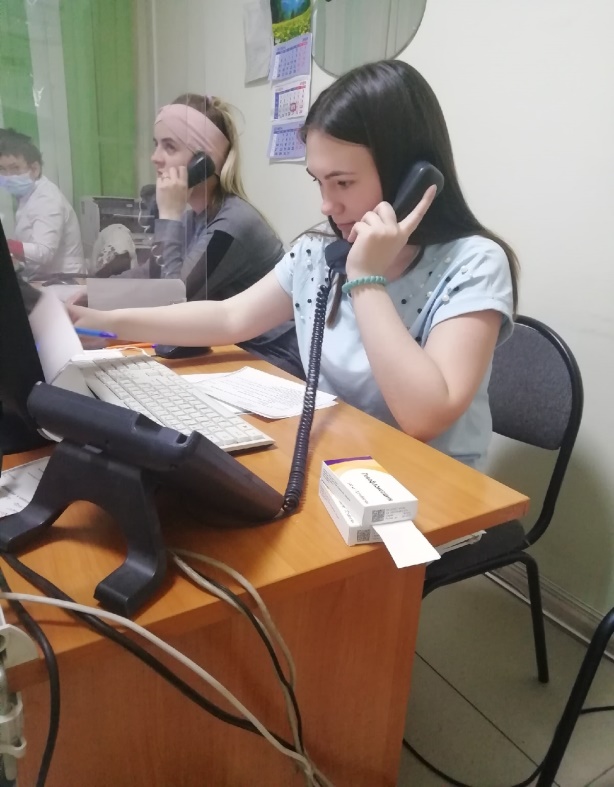 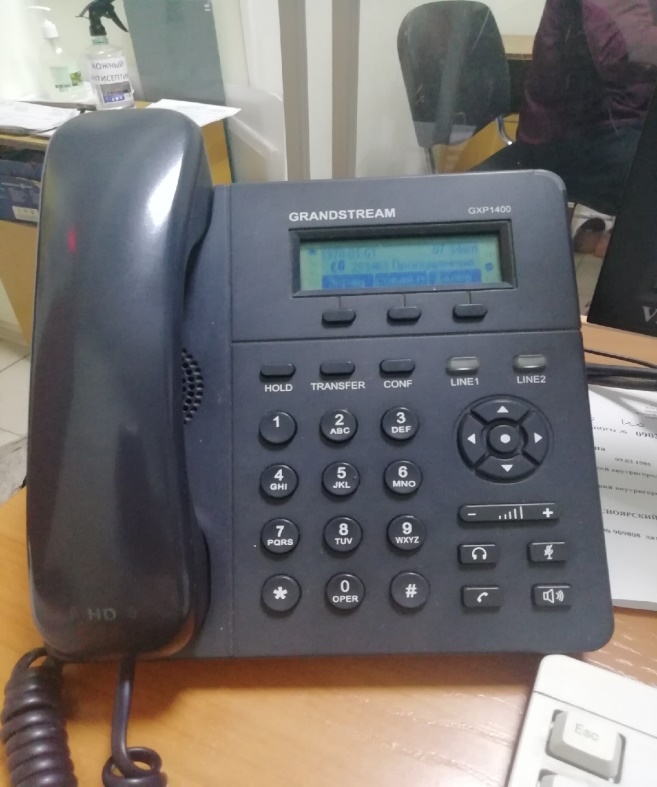 ОТЧЕТ ПО ПРОИЗВОДСТВЕННОЙ ПРАКТИКЕ Ф.И.О. обучающегося Сергеева Анастасия ВладимировнаГруппы   207       специальности 31.02.03 - Лабораторная диагностикаПроходившего (ей) производственную практику с   11.11.2020г.            по   24.11.20 20     гЗа время прохождения практики мною выполнены следующие объемы работ:отработанно 72 часа практики по 6 часов каждый день. Текстовой отчет (описываем, то что делали)Общий руководитель практики   ________________  ____________________                                                              (подпись)                              (ФИО)М.П.организации№ п/пДатаЧасыоценкаПодпись руководителя.111.11.20208.00-14.00212.11.20208.00-14.00313.11.20208.00-14.00414.11.20208.00-14.00516.11.20208.00-14.00617.11.20208.00-14.00718.11.20208.00-14.00819.11.20208.00-14.00920.11.20208.00-14.001021.11.20208.00-14.001123.11.20208.00-14.001224.11.20208.00-14.00№ДатаНаименование работыВремяработыЗамечанияПодпись руководителя111.11.2020Прохождение инструктажа по технике безопасности, помощь в call-центре8.00-14.00нет212.11.2020Работа в call-центре8.00-14.00нет313.11.2020Работа в call-центре8.00-14.00нет414.11.2020Работа в call-центре8.00-14.00нет516.11.2020Работа в call-центре8.00-14.00нет617.11.2020Работа в call-центре8.00-14.00нет718.11.2020Работа в call-центре8.00-14.00нет819.11.2020Работа в call-центре8.00-14.00нет920.11.2020Работа в call-центре8.00-14.00нет1021.11.2020Работа в call-центре8.00-14.00нет1123.11.2020Работа в call-центре8.00-14.00нет1224.11.2020Работа в call-центре8.00-14.00нетУмения, которыми хорошо овладел в ходе практики: овладела навыком работы с медицинской информационной системой, где осуществляется поиск в базе данных пациентов; хорошо научилась работать с бумажной документацией.Самостоятельная работа: звонки пациентам; оформление записи на прием к врачам и заявок на вызов врачей на дом, на вызов covid-бригады, на закрытие и открытие больничных листов, на выписку рецептовПомощь оказана со стороны методических и непосредственных руководителей: инструктаж по ТБ, обучение работе с медицинской информационной системой, обучение с бумажной документацией.Замечания и предложения по прохождению практики: после прохождения практики в поликлиниках предлагаю студентам сделать анализ на COVID-19.